       《农村小学儿童创意美术的实践研究》结题报告常州市三河口小学课题组     执笔人：刘方圆本课题于2017年12月设计申报，2018年1月被批准为天宁区教科研2017年度立项课题，2018年3月组织了开题论证。一、课题概况（一）课题研究背景与价值1.《国家教育指导纲要》指出，要把发展儿童创造力作为美术教育的主要任务。给儿童创造自由的表现机会，鼓励儿童用不同的美术形式表现活动，大胆表达自己的情感、理解和想象，尊重每个儿童的想法和创造，肯定他们独特的审美感受和表现方式，分享他们的快乐，同时帮助他们提高表现的技能技巧。2.但是在我校实际的美术活动中却存在着诸多的问题：（1）儿童美术活动过多以教师的预设活动为主，过于强调儿童的知识技能的学习。（2）美术材料投放形式单一，儿童表现形式不丰富，尤其是农村小学条件有限，忽视了美术工具的多样化，从而限制了在美术活动中儿童创意性的发挥。（3）美术活动组织形式单一。（4）教师指导方式与评价限制了儿童美术作品创意性的发挥，日常美术活动中，我们经常遇到孩子有思想，有想法，却画不出来。这些在实际美术教学中反映出来的问题，阻碍了学生创意的表达，限制了学生创新思维的培养。而创意美术恰恰对培养儿童创造力具有独特的作用，是最尊重学生个性的课程之一，因此，对于展开农村小学儿童创意美术的实践研究有着重要的意义。基于以上几点，我们以《国家教育指导纲要》为依托，以《新课程标准》认知发展理念为依据,进行了农村小学儿童创意美术的实践研究。（二）课题的核心概念及其界定1.创意美术就是内容上有丰富的想象，选材上不拘泥于材料的限制，形式上没有专业的绘画形式之分的可视性艺术。2.儿童创意美术就是根据儿童生长发育特点和学习认知规律，以奇特的想象、丰富的材料，引导儿童动手动脑进行创作，在一定规则范围内，作品没有刻板的要求，儿童可以尽情表达自己的想法，从而达到儿童拥有开阔的思路和主动思考的能力。3.农村儿童创意美术实践研究就是根据农村儿童的生活实际情况，因地制宜，适当的整合教学内容让儿童运用多样化的材料，从身边入手，充分挖掘资源，借助农村生活中特有的素材、内容进行创造性的艺术表现，将环保概念、本土文化等多种形式融入到创意美术中，培养农村儿童的创新力、想象力和实践能力。 （三）研究的目标与内容                  研究目标：1.学生发展目标：通过对多种美术工具和材料的操作来进行美术创作的能力和美化生活的能力，使自己的作品个性化，赋予艺术美感，培养学生的想象力和创新思维，培养他们审美表现力和审美创造能力。2.教师成长目标：通过对创意美术的研究，实现教师创造性教学的目标，提高了教师的课堂教学能力和科研能力。研究内容：1.对我校学生创意美术的现状研究。学生方面：通过课堂观察、学生调查问卷、学生访谈等形式面向全校一年级到六年级的所有学生，以了解小学生对创意美术的理解、喜好以及在创作过程中存在的问题以及产生问题的原因。教师方面：选取涵盖本校一年级到六年级的一线教师3名，通过听课评课等方式分别对这些教师进行课堂观察和单独访谈，以了解教师在教学过程中对创意美术的重视程度和创意美术的教学方式。2.对儿童创意美术的文献研究。通过学习有关文献资料，了解创意美术的内涵以及影响儿童创意发挥的相关因素，学习相关实践经验材料，进行梳理分析，从而为研究提供理论指导。3.在美术教学中指导儿童创意美术创作的策略研究。（1）梳理苏教版美术教材中可以选择有创意的材料来展示作品的课文，进行创意美术教学的策略研究。（2）围绕作品比赛，进行创意美术作品的指导策略研究。4.关于创意美术的内容和材料的选择研究。选择适合学生创作的内容和材料，在创作过程中提高学生的实践能力，培养学生的创新能力。5.关于我校儿童创意美术的评价研究。制定不同年段课堂教学中师生创意美术的评价标准。二、研究过程与措施（一）研究历程概述本课题自2018年1月设计立项，我们按计划扎实推进研究与实践。第一阶段：专家认证，完善方案。从2018年1月起，我们开展与本课题相关的调查、分析，进一步明确本课题研究的目的、意义，认真学习理论，转变观念。3月21日，我们邀请区教师发展中心的于纯老师和相关专家来校对课题进行指导和论证，完成课题设计方案，举行开题仪式。第二阶段：按照计划，实施研究。从2018年3月起，我们组织课题组成员进一步学习理论，全面启动课题研究，注重课题研究的过程管理，每学期认真做好一次总结，推动课题研究的顺利展开。第三阶段：整理资料，结题活动。从2019年5月起，我们撰写研究报告，整理研究的过程性资料，准备接受结题评估。（二）研究内容的展开1.对我校创意美术的现状研究。我们课题组制订了创意美术的学生调查问卷以及访谈问题，撰写了分析报告，（见附件1）从报告中我们总结了一下几点结论：（1）绝大多数的学生喜欢美术这门学科。高年级喜欢绘画类的美术作业，中低年级的学生喜欢手工制作的较多。大部分学生用油画棒、水彩笔涂色，用颜料及其它的占比极少。课后喜欢绘画的较多。（2）大多数学生喜欢照课本、老师的课件、范画临摹；部分美术基础好的学生对美术学习有了一定的倾向性，喜欢完成体现自己独立思维的创作型作业。基础较弱的学生完成作业有困难。（3）教师对作业的评价主要以划分等级为主，方式较为单一。（4）学生参加过的美术活动较少，如设计低年级的童话海报、黑板报板画、小报，以及各类主题绘画比赛，而且大多是班里的个别孩子参加。2.对儿童创意美术的文献研究。我们课题组广泛收集和精心选择文献，了解了国内外关于创意美术的意义与价值研究，创意美术的材料与策略的研究。（1）创意美术的意义与价值研究创意美术的意义与价值得到了众多研究者的一致认可，都高度肯定了创意美术的意义与价值。在国外，法国的自然主义教育家卢梭，他提出了以“人的发展 ”为本的教育理念，并重视发展儿童美术教育。他在其教育小说《爱弥儿》中，认为“儿童有其特有的看的方法、思想的方法和感觉的方法 ”，幼儿时期的美术教育与成年人的艺术教育是不一样的，主张儿童应该要自由的创造。19世纪德国创意美术心理学家普莱尔在其《儿童心理学》中，探索开启了儿童美术教学创意思维训练的心理探索。在国内，近代教育史上的“巨人”陶行知先生，在其所主编的《儿童科学丛书》中说到其“六大解放”：解放儿童的头脑，解放儿童的双手解放儿童 的 眼睛，解放儿童的嘴巴，解放儿童的空间，解放儿童的时间来培养儿童的创意思维能力。陶行知先生的主要教育理论是：“以民主为条件通过建设环境、解放儿童、培养教师等途径在学前教育工作中培养儿童的创造力。”从中可看出陶行知先生也是非常重视儿童的创意思维能力培养的。杨景芝，一位非常具有影响力的现代儿童美术教育专家，在儿童美术教育这领域有所建树， 她曾提到“美术教育就是要开发儿童自身潜能、发展创造性思维能力，是素质教育的重要手段之一。”她把国外先进的教育理念引入国内，在实践教学中总结出 一套特有的符合国内儿童发展的教学理念，为大多数人所接受。（2）创意美术的材料与策略研究创意美术在一些材料和策略的研究上在国内也有一些研究成果。比如中国《少儿美术》特邀编委陈朝峰在《儿童美术创意教学的课题研究中》指出创意美术的教学策略：“以美术创意为核心，通过选材创意、解疑创意、体验方式的创意和创意的评价形式来激发学生的美术创作和学习的持久兴趣”。华东师范大学教授钱初熹教授指导的论文《融入“变废为宝”理念的中学创新美术课程与教学的研究》中指出：“在中学美术教学中，将废旧物品用于美术课堂中，让学生充分发挥自己的创意思维，将废旧材料变成真正有价值的美术作品，如既具有一定 的审美价值又具有实用功能的美术作品”。他将废旧材料按照自然资源类、纸品类、瓶罐类、其他类这几个方面来分类，指导学生真正在运用废旧材料时发挥创意创作美术作品。苏州一教师徐国芬在《儿童创意美术中材料投放有效性的策略》一文中指出了儿童创意美术教学中材料投放有效性的策略方法：“因地制宜选择材料，合理利用各类自然资源、巧妙提供材料，充分发挥材料价值。”教师沈雪云在《小学美术课堂创意教学策略分析》一文中指出了美术课堂创意教学的对策分析：“借助计算机多媒体进行教学、引入适应时代发展要求的教学内容、鼓励使用多元化的美工材料。”课题组成员阅读学习了与课题有关的文献资料，并将每月学习理论资料上传至网站，同时积极开展课题组会议，共同学习并商量了本课题的研究方法、研究步骤和推进措施，从而在许多问题上达成了共识。3.关于儿童创意美术的策略研究。（1）建立与教材的整合，确立创意美术的教学内容我们课题组成员根据苏少版一至六年级美术教材的教学主题，建立了创意美术与教材的内容整合，并且认真实施上课。（创意美术与教材内容整合详见附件2。）（2）开展比赛活动，激发学生对创意美术的兴趣同期，我们也开展创意美术实践活动，如9月份我们成员指导15名学生参加了科幻画，今年3月份指导10名学生参加生命之水等想象创作类比赛，取得了一定的成果。（3）总结提炼儿童创意美术的教学模式与指导策略我们课题组成员通过上公开课以及开展各类比赛活动，从中进行研讨分析，初步探讨出创意美术的教学模式5步法和创意美术的指导策略。◆教学模式5步法◆创意美术指导策略（1）改头换面法 改头换面法也可以说成是错位组合法，就是将生活中所熟悉的事物进行错位搭配和重新组合。比如在教授孩子创作海洋怪兽时，学生自己想象不出该如何来创造，这时候就可以给学生欣赏大量的海洋怪兽图片，然后教学生运用这个方法，可以将海洋怪兽的嘴巴画成鹦鹉的嘴巴；爪子画成鹰爪；尾巴画成章鱼的尾巴；表皮画成鳄鱼的感觉，像这样具备多种海洋生物特点的海洋怪兽就用改头换面法创造出来了。再比如学生创作怪兽奇想时，就可以运用这样的方法，就是用羊的角，类似蜜蜂的身体，恐龙的尾巴来创造一个新的怪兽形象。运用这样的方法学生很快就能创作出各种怪兽来。在这个过程中学生会不断思索，不断进行自我想象创作，创意思维不断被激发。（2）依形联想法 依形联想法也可以说成是借形联想法或者是随形想象法，意思是根据某种形象的原有外形进行联想，并利用添画或添加的方法进行创意表现，由此获得一种全新的形象。比如在教授孩子进行叶子的联想时，让孩子做个有心人，收集各种形状的叶子。然后在教学的时候让学生通过观察叶子的外形和细节特征来联想，同时想不出的时候可以把叶子进行旋转联想，还可以将几片叶子重叠摆、交叉摆、十字摆、平行摆等等。比如同样是一片银杏叶，不同的学生就能联想到不同的造型，有的学生进行拼摆联想到蝴蝶的翅膀，有的学生联想到女孩的裙子，还有的学生联想到吹的喇叭.....同样是一片葡萄叶，有的学生把它想成是金鱼的尾巴，有的学生想成是孔雀开屏，有的学生想成人的头发....这些都是学生根据叶子的造型特点来联想的，在这个联想的过程中，学生的思维不断得到锻炼，最大程度的激发了他们的创意思维能力。同样的道理这种方法可以迁移到利用随意撕出的纸的不规则形状、影子的不规则形状等等来联想添画。（3）原型启发法原型启发是指当人们进行创造性想象时，往往会从其它事物中得到启示，从而发现问题解决的途径，有的人会认为“原型启发”就好像是思维模仿，其实简单的生搬硬套是不行的，还要有创新。当学生在进行科幻绘画的创作想象时，就可以运用这种方法启发学生，比如学生在课文上学到过蝙蝠是靠着喉咙发出人耳听不到的“超声波”在夜间自由飞行、辨别方向、确认目标的。由此学生就想到了农民种的庄稼，农民最害怕的就是虫子啃食田里的庄稼，如果用农药灭虫的话，人吃了就不健康，于是学生就想到了蝙蝠发出的“超声波”（蝙蝠发出的超声波作为原型启发了学生），然后学生根据这个原理发明了“超声波机器人”，这种仿生机器人可以收集阳光为动力来飞翔，可以产生“超声波”消灭虫子，对庄稼没有一点害处，有了这超声波灭虫机器人就再也不用害怕虫子吃庄稼了。类似于这样的例子还有很多，比如学习穿山甲或者蚯蚓善于挖洞的特点，发明了“地下采矿机”；学习壁虎的脚能够吸附在光滑的物体上这一特点，发明了“高空玻璃清洗机”....在这个绘制科幻画的过程中，不仅启迪了学生的智慧，更加发挥了学生的科学想象，在此基础上帮助学生不断激发和寻找美术创作的灵感。（4）材料联想法 材料联想法就是指将美术作品中的某个地方或某个物体，用生活中的某种与之相似的材料去替代它，以表现出画面的质感与肌理感，让画面更加立体，更富有创意。比如一位学生设计了雾霾转换器，转换器已经设计出来了，接着要添加一些雾霾等背景，但是用画笔又很难表现出雾霾那种朦朦胧胧的质感来，于是就启发学生能否用其他的材料来代替雾霾？进而再联想一下棉花、羊毛这些东西的质感与雾霾是相接近的，于是就找来棉花、羊毛，把他们剪一剪，撒在雾霾转换器的周围，喷上一些颜色，立马就有了雾霾的质感，这种方法既简单，而且又能达到画面效果，增加画面的质感，突出画面的肌理感，让整个画面更立体，更加富有创意。再比如学生设计的风雪发电机，为营造风雪的感觉，就用卫生纸撕碎，泡入水中，然后加入白乳胶，把这样处理过的卫生纸堆积在画面上，就会表现出厚厚的积雪，这样画面立体感增加、质感增强。使用这种方法时，可以让学生从材料的形状、外形特征、质感、色彩各方面去联想，如雾霾联想到羊毛就是从质感这一方面来联想的。4.关于儿童创意美术的内容与材料的选择研究学生的创意美术创作离不开物质材料，只有丰富多彩的材料才能吸引学生制作的兴趣和保证学生制作活动的质量，才能更加有效的培养学生的创新思维能力。（1）有效研讨、分类整理创意美术创作材料我们针对创意美术材料的挖掘进行了研究，分别从创意美术制作材料的分类、收集与整理、乡土化制作材料的开发进行了研讨。◆材料的分类：根据我校实际情况，大家发现我校的创意美术创作活动需要大量的材料，废旧材料由于易找、贴近生活成为了主打材料，同时也利用一些身边的自然材料。（见附件3：创意美术创作材料分类）◆收集与分类整理：首先大家根据废旧材料、自然材料在组内进行研讨需要的材料，接着各班发动教师、学生、家长一起收集，并且将收集的材料进行记录汇总。（见附件4：各年龄段创意美术创作材料分类）◆农村乡土化资源的开发利用：我们课题针对农村小学儿童创意美术的实践研究，因此我们重点针对农村这一主题进行了研讨，结合季节挖掘了一些可以利用的手工材料如：丝瓜筋、麦秆、稻草、萝卜、红薯、土豆、南瓜、大米、芝麻等，这些资源的开发极大地激发了学生创作的兴趣。（2）观察使用、合理筛选创意美术制作材料◆通过对学生使用材料的观察，对创意美术的内容和材料进行调整。课题组成员针对“创意美术材料如何选择”进行专题研讨，形成了一些实用的材料选择与投放建议，以下是几次低中高年段创意美术活动中材料调整前后选择及使用情况表格。◆初步构建了材料投放指导意见从这个表格中，我们可以发现：过少的材料学生无从选择，导致作品单一；过多的材料使学生眼花缭乱，无从下手，不知道自己要选哪个；有些材料对于有的年龄段的学生来说偏难，不易操作，反而限制了学生的想象力和创造力；还有些材料如果没有根据特定的主题来投放，会导致作品没有质感，不生动。所以，材料的投放根据各个学生的年龄段、学情情况来投放，要适宜、适度。此外，要选取安全、易操作、学生感兴趣的、来自于学生生活中的材料。而这些都离不开教师的观察，只有在观察中，我们才能知道学生对材料的利用情况，从而及时调整材料，优化材料。5.关于儿童创意美术的评价研究当学生作品创作完成之后，对作品进行评价是非常重要的，恰当的评价能够使学生了解自己的学习情况，找到自己的不足，激发学生创作的兴趣。经过学习与咨询，我们对教师、学生两方面开展了评价研究，制订了低中高三张课堂教学师生创意美术评价表。（1）学生评价表的开发研究学生的评价注重多元评价和发展性评价，对学生的观察、想象、操作探索、创作过程的思考、作品的创意等关键内容及能力进行测评，明确学生在创作过程中的创意思路、设计意图，便于教师作出更为及时的指导或材料的调整，让每一位学生在原有的基础上获得进一步的提升。（2）教师评价表的开发研究教师的评价则侧重在教学活动内容的开展，针对活动中教学评价要点，有效性提问，创意挖掘等展开研究，通过集体讨论，现场记录，剖析教师在教学中的不足，寻找解决问题的策略。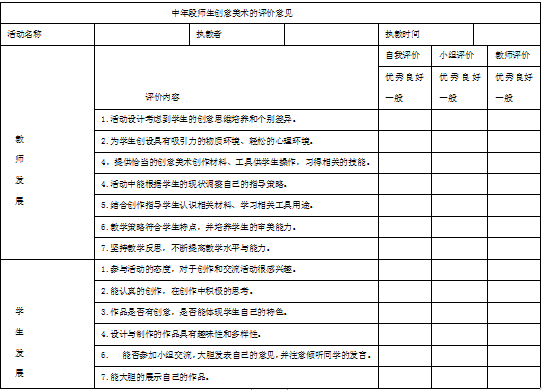 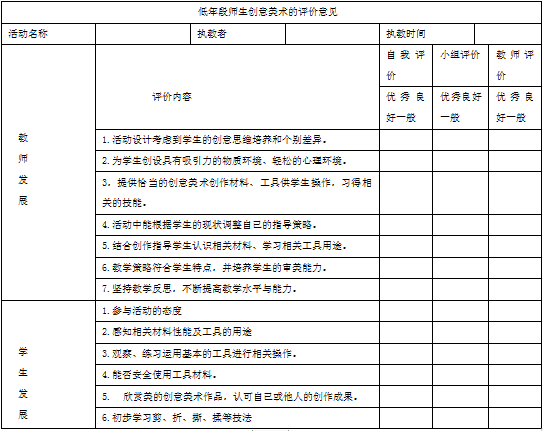 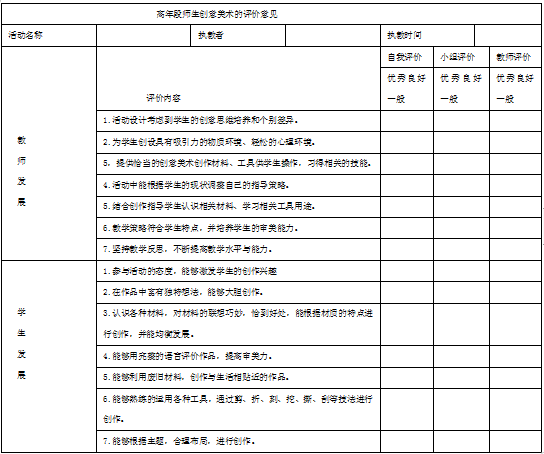 三、研究成果（一）理论成果1.了解了我校学生创意美术的现状，并且撰写调查分析报告。2.学习了儿童创意美术的文献资料，并进行了文献综述。3.形成创意美术的教学模式和指导策略。4.明确了创意美术的内容和材料的选择标准。5.制定创意美术的评价意见。（二）实践成果1. 完成了服务课题研究的环境改造。环境是重要的教育资源，通过环境的创设和利用，能够有效地促进学生的发展。实施课题的过程中，我们从校园大环境来展开活动。（1）着手改造校园户外环境：我们围绕“快乐 创意 ”从户外环境开始，在废轮胎上绘制各种卡通形象，使它成为孩子们的最爱；在墙壁上绘制童话世界，让学生感受童话的魅力；在墙壁上张贴废旧蛋糕盒画的京剧脸谱和瓦楞纸，使每处都有创意之感。（2）专门开设了学生创意作品陈列室：三楼教室开辟学生创意作品陈列室，呈现不同形式的作品，有瓶子秀、纸盒系列、彩泥系列等。让他们在这里可以自由地选择，仔细地观察，随心所欲地讨论，潜移默化地获得了一些创意美术创作的步骤和方法，感受到了创意美术的奇妙，体验到创作的成功感。2.课题研究的成果通过两年的研究，我们逐步理清思绪，明确研究方向，取得一定成效。(1)课题相关论文得奖(2)丰富多彩的学生创意美术作品集为保留学生在课题活动中成长的足迹，也为后日完善课题研究内容，每月收集、整理学生创意美术创作过程中活动照片，制作属于学生的一套创意美术作品集。(3)优秀案例集在我们全体老师的努力下，我们对于所执教的案例进行梳理、汇总，形成了我校经典优秀案例集。见图：(三)学生的发展在创意美术的实践研究中，我们通过课堂表现、展示活动、社会实践等多元评价途径发现，孩子们在活动中发展了各种能力：1.学生的动手能力提高了：在一次次的创意美术作品创作中孩子的动手能力有了进一步的提高，折、剪、捏、撕、贴、揉、刮、搓等方面的创造技能这些都不在话下。2.学生的想象能力激发了：通过对材料的观察和欣赏，教师适时的指点和引导让孩子插上了想象的翅膀，想象着不同材料的组合可以变成不同的作品。3.学生的创意能力培养了：创意美术创作的有效开展，多元材料的提供激发了孩子的创意思维，通过与材料的互动一件件创意作品产生了：在纸盘上捏各种千奇百怪的动物，把帽子装饰的美美的参加舞会，穿上箱子做的衣服在舞台上潇洒走一回……作品效果与之前相比有很大的改观。多位同学在科幻画比赛、生命之水比赛、主题创作比赛中获一二等奖。4.学生的欣赏能力进步了：活动中一件件创意的美术作品引发了学生的观察兴趣，学生通过欣赏各种作品，用发现美的眼光去感受美、表现美。总之，课题研究最大的受益人是我们的学生。现在的他们对许多活动产生了强烈的探究兴趣，敢于质疑、敢于尝试、个性张扬，再不是被动的接受学习者了。这些品质和能力将为学生一生发展打下良好的基础。 （四）教师的发展在创意美术发展了孩子各项能力的同时教师也受益匪浅：1.教师的行为改变了：教师在活动中学会了观察孩子的行为，发现孩子的亮点时刻，通过对作品的解读和对孩子的对话，真正的走进了孩子的内心，满足了孩子的需求。2.教师的理念先进了：学生在前，教师在后的理念是每位老师始终坚持的想法，从过去的教师在教学活动中指导方式程序化，过分强调学生重复教师的方法去做，方法封闭真正走了出来，现在的老师们注重学生在活动中的情感体验，关注学生在操作活动中的表现和创造，真正做到了以人为本的理念。四、问题与展望通过课题研究我们已经获得了一定的研究成果，但在某些方面研究的深度和广度还有所欠缺，还需进一步研究。1.因为缺乏专家的指导，研究内容纵深不够，理论研究、评价研究不够透彻。2.对于适合农村小学学生创作的材料挖掘的还不够多，还需要挖掘更多贴近学生生活，学生容易收集的到，又经济使用的的材料。3.课题研究的规范性，还有待进一步加强。因此课题核心组成员进行了后续研究设想：1.加强理论学习，享受研究的快乐。继续理论学习加实践研究，不放松课题的研究力度，重视课题典型案例的收集与提炼，做好课题的成果的整理和总结。
    2.加强适合农村小学学生创作的材料的挖掘，让学生充分体会创意美术的乐趣，提升学生的创新精神。                                                  2019.12.221.选材激趣通过欣赏与主题相关的创意作品来激发学生的兴趣，然后老师不作讲解，马上让学生进行创作。2.问题激趣学生发现问题，在教师没有讲解就创作的情况下学生肯定发现很多问题，这时教师提出该如何解决这些问题。3.目标激趣学生交流谈论后发现解决问题的办法，找到正确的目标。4.活动激趣学生找到更好的表现方法，就可以开始构思、创意，运用各种方法创作。5.点评激趣通过自评、他评、互评的方式展示交流学生的创意作品。农村乡土化资源的开发农村乡土化资源的开发农村乡土化资源的开发农村乡土化资源的开发农村乡土化资源的开发蔬果类粮食类种子类其他春土豆花瓣、树叶夏西瓜麦秆石头秋丝瓜筋、红薯、南瓜、橘皮、葫芦稻穗、稻草、玉米芝麻、黄豆、绿豆、花生、黑豆、芸豆、蚕豆、芝麻松果、芦苇冬萝卜花生树枝年段创意主题内容材料选择调整材料投放使用情况低段：《我设计的新花衣》选择调整前宣纸、瓶装彩墨、胶水、剪刀学生使用彩墨直接滴染到宣纸上时，弄的手上都是彩墨，而且宣纸容易破掉，不容易展示作品。低段：《我设计的新花衣》选择调整后高丽纸、水彩笔、喷水瓶、胶水、剪刀高丽纸遇水不易破，而且水彩笔画到高丽纸上再喷水可以表现晕染效果，直接代替彩墨，不仅不会弄到手上，效果还很好。中段：《二十四节气》选择调整前彩泥、彩纸、毛茛用这些常见的材料来表现节气，学生出来的作品较单一，且没有特色。中段：《二十四节气》选择调整后毛茛、彩泥、彩纸树枝、稻穗、棉花、叶片、花生壳、豆子、花瓣加入一些自然材料和乡土化材料，比如学生在表现芒种的时候会用稻穗，这样作品显得更加有质感、有肌理，同时表现出每个节气应有的特征。高段：《形形色色的人》选择调整前彩泥、稻草、彩纸、丝瓜筋本来想让学生用这4种不同材料表现不同感觉的人物，但是在制作过程中发现这些材料如果中间没有东西支撑，做的人物容易倒，并且表现出来的人物动态不明显。高段：《形形色色的人》选择调整后铁丝、彩泥、稻草、彩纸铁丝的加入引起学生的思考，他们很快想到先利用铁丝的性能优势来摆出人物的动态，再在铁丝上缠绕彩泥、稻草、彩纸等材料，这样做出来的人物不仅动态特征明显，而且不容易倒。作者论文获奖时间刘方圆《“借形联想”之儿童创意美术教学研究—以《叶子片片》教案为例》2018.6获天宁区教海探航一等奖刘方圆《奇思妙想 创意花开—浅谈儿童创意美术的教学策略》2019.6获天宁区教海探航二等奖活动时间活动名称活动名称活动名称活动时间低年段中年段高年段3月份《叶子片片》《形形色色的人》《百变瓦楞纸（一）》4月份《我设计的新花衣》《分分合合》《百变瓦楞纸（二）》5月份《什物拼贴》《纸卷魔术》《蔬菜的联想》6月份《神奇的瓦楞纸》《会说话的手》《石头中的生命》9月份《亮眼睛》《动物明星》《实物的联想》10月份《花儿朵朵》《做做海洋生物》《包的世界》11月份《树上树下》《手提袋》《头饰和帽子》12月份《手印指印变变变》《我设计的服饰》《我设计的图书封面》